BULLETIN D’INSCRIPTIONMadame 			Monsieur 	Nom :							Prénom : Téléphone : E-mail : Statut (à cocher et à préciser si besoin) :Enseignant-chercheur Professeur Emérite	Doctorant 		Enseignants-chercheurs et doctorants du continent africain 	Autre (préciser) : 		Institution : Adresse professionnelle complète :Adresse de facturation (si différente de l'adresse ci-dessus) :Adresse pour l’envoi de la revue RGRH : Frais d'inscription au congrèsTarif normal : enseignants-chercheurs (350 €) 1 Professeur Emérite (100 €) 1Doctorant (250 €) 1Enseignant-chercheur et doctorant du continent africain (250 €) 1Tarif professionnel - réservé aux partenaires ANDRH France (250 €) 1Tarif professionnel hors partenaires ANDRH (450 €) 1Accompagnants Dîner de Gala (90 €)TOTAL =             €1 Le paiement doit être effectué au plus tard le 15/09/2022. En cas de paiement après cette date, les frais d'inscription seront majorés de 60 €Mode de paiement (cocher celle des trois modalités ci-dessous choisie)Chèque bancaire à l'ordre de l'AGRH Bon de commande adressé à l'AGRH Virement bancaire (frais de transfert pris en charge par le donneur d'ordre)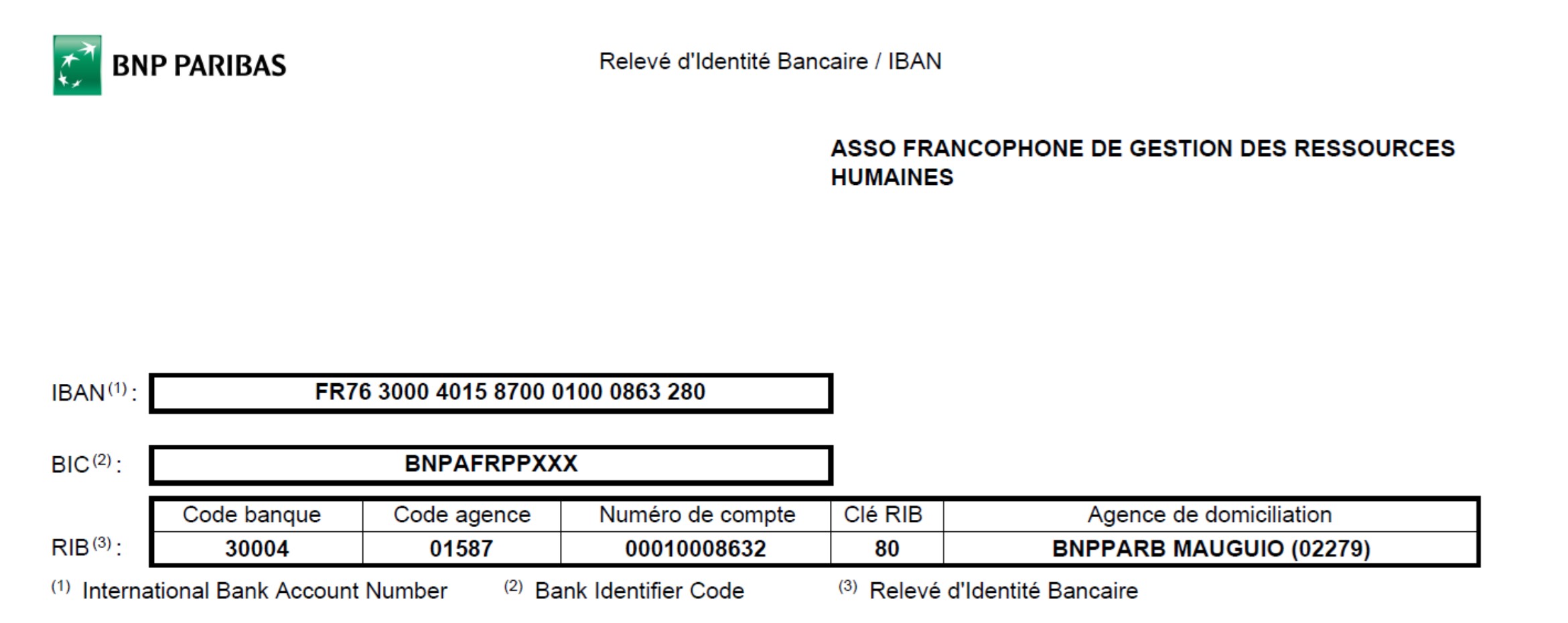 Le bulletin d'inscription doit être envoyé Soit par email à : christianedeshais@gmail.com ou reseauagrh@gmail.comSoit par voie postale avec, le cas échéant, un chèque ou un bon de commande à l'adresse suivante : Mme DESHAIS Christiane 25 rue du Prieuré 95000 CERGYMerci de bien vouloir nous dire si vous serez présents :Le mercredi après-midi Le jeudi midi Le jeudi soir pour la soirée de galaLe vendredi midi Date :	Signature :